
ПРОЕКТ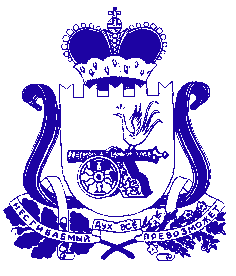 СОВЕТ ДЕПУТАТОВ ЗИМНИЦКОГО СЕЛЬСКОГО ПОСЕЛЕНИЯСАФОНОВСКОГО РАЙОНА СМОЛЕНСКОЙ ОБЛАСТИ
РЕШЕНИЕот ______ № _____ О внесении изменений в Устав Зимницкого сельского поселения Сафоновского района Смоленской области	В целях приведения Устава Зимницкого сельского поселения Сафоновского района Смоленской области (в редакции решений Совета депутатов Зимницкого сельского поселения Сафоновского района Смоленской области  от 26.02.2006 № 2, от 16.08.2007 № 1, от 08.10.2009 № 12/1, от 21.07.2010 № 8/2, от 26.07.2011 № 8/2, от 16.03.2012 № 5/1, от 18.04.2013 № 5/2, от 24.12.2014 № 13/1, от 16.12.2016 № 17/1, от 24.09.2018 № 36/2, от 02.12.2020 № 6.1, от 07.09.2021 № 16, от 17.05.2022 № 26/2, от 24.01.2023 №36/1) в соответствие с нормами Федерального закона от 06.10.2003 № 131-ФЗ «Об общих принципах организации местного самоуправления в Российской Федерации» (с изменениями и дополнениями), Совет депутатов Зимницкого сельского поселения Сафоновского района Смоленской областиРЕШИЛ:1. Внести в Устав Зимницкого сельского   поселения Сафоновского района Смоленской области, принятый решением Совета депутатов Зимницкого сельского поселения Сафоновского района Смоленской области  от 25.10.2005 № 1 (в редакции решений Совета депутатов Зимницкого сельского поселения Сафоновского района Смоленской области  от 26.02.2006 № 2, от 16.08.2007 № 1, от 08.10.2009 №12/1, от 21.07.2010 № 8/2, от 26.07.2011 № 8/2, от 16.03.2012 № 5/1, от 18.04.2013 № 5/2, от 24.12.2014 № 13/1, от 16.12.2016 № 17/1, от 24.09.2018 № 36/2, от 02.12.2020 № 6.1, от 07.09.2021 № 16, от 17.05.2022 № 26/2, от 24.01.2023 №36/1), следующие изменения:1) главу 3 дополнить статьей 9.1 следующего содержания:«Статья 9.1 Полномочия органов местного самоуправления в сфере международных и внешнеэкономических связей В целях решения вопросов местного значения органы местного самоуправления сельского поселения осуществляют полномочия в сфере международных и внешнеэкономических связей в соответствии с Федеральным законом «Об общих принципах организации местного самоуправления в Российской Федерации». 2. К полномочиям органов местного самоуправления в сфере международных и внешнеэкономических связей относятся: 1) проведение встреч, консультаций и иных мероприятий в сфере международных и внешнеэкономических связей с представителями государственно-территориальных, административно-территориальных и муниципальных образований иностранных государств; 2) заключение соглашений об осуществлении международных и внешнеэкономических связей органов местного самоуправления с органами местного самоуправления иностранных государств; 3) участие в деятельности международных организаций в сфере межмуниципального сотрудничества в рамках полномочий органов, созданных специально для этой цели; 4) участие в разработке и реализации проектов международных программ межмуниципального сотрудничества; 5) иные полномочия в сфере международных и внешнеэкономических связей органов местного самоуправления в соответствии с международными договорами Российской Федерации, федеральными законами, иными нормативными правовыми актами Российской Федерации и областными законами.»; 2) в статье 26:а) часть 9.3 признать утратившей силу;б) дополнить частями 9.4 и 9.5 следующего содержания:«9.4. К депутату, представившему недостоверные или неполные сведения о своих доходах, расходах, об имуществе и обязательствах имущественного характера, а также сведения о доходах, расходах, об имуществе и обязательствах имущественного характера своих супруги (супруга) и несовершеннолетних детей, если искажение этих сведений является несущественным, могут быть применены следующие меры ответственности:1) предупреждение;2) освобождение депутата от должности в Совете депутатов сельского поселения с лишением права занимать должности в Совете депутатов сельского поселения до прекращения срока его полномочий;3) освобождение от осуществления полномочий на постоянной основе с лишением права осуществлять полномочия на постоянной основе до прекращения срока его полномочий;4) запрет занимать должности в Совете депутатов сельского поселения до прекращения срока его полномочий;5) запрет исполнять полномочия на постоянной основе до прекращения срока его полномочий.Порядок принятия решения о применении к депутату мер ответственности, указанных в настоящей части, определяется муниципальным правовым актом в соответствии с областным законом.9.5. Депутат  освобождается от ответственности за несоблюдение ограничений и запретов, требований о предотвращении конфликта интересов и неисполнение обязанностей, установленных Федеральным законом «Об общих принципах местного  самоуправления в Российской Федерации» и другими федеральными законами в целях противодействия коррупции, в случае, если несоблюдение таких ограничений, запретов и требований, а также неисполнение таких обязанностей признается следствием не зависящих от указанных лиц обстоятельств в порядке, предусмотренном частями 3-6 статьи 13 Федерального закона от 25 декабря 2008 года № 273-ФЗ «О противодействии коррупции».»;3) в статье 27:а) дополнить частями 1.1 и 1.2 следующего содержания:«1.1. Полномочия депутата прекращаются досрочно в случае несоблюдения ограничений, установленных Федеральным законом «Об общих принципах организации местного самоуправления в Российской Федерации».1.2. Полномочия депутата прекращаются досрочно решением Совета депутатов сельского поселения в случае отсутствия депутата без уважительных причин на всех заседаниях Совета депутатов сельского поселения в течении шести месяцев подряд.»;б) часть 2 изложить в следующей редакции:«2. Решение Совета депутатов сельского поселения о досрочном прекращении полномочий депутата принимается не позднее чем через 30 дней со дня появления основания для досрочного прекращения полномочий, а если это основание появилось в период между заседаниями Совета депутатов сельского поселения – не позднее чем через три месяца со дня появления такого основания.»;4) статью 29 дополнить частями 8.2 и 8.3 следующего содержания«8.2. К Главе муниципального образования, представившему недостоверные или неполные сведения о своих доходах, расходах, об имуществе и обязательствах имущественного характера, а также сведения о доходах, расходах, об имуществе и обязательствах имущественного характера своих супруги (супруга) и несовершеннолетних детей, если искажение этих сведений является несущественным, могут быть применены следующие меры ответственности:1) предупреждение;2) освобождение от осуществления полномочий на постоянной основе с лишением права осуществлять полномочия на постоянной основе до прекращения срока его полномочий;3) запрет занимать должности в Совете депутатов сельского поселения до прекращения срока его полномочий;4) запрет исполнять полномочия на постоянной основе до прекращения срока его полномочий.Порядок принятия решения о применении к Главе муниципального образования мер ответственности, указанных в настоящей части, определяется муниципальным правовым актом в соответствии с областным законом. 8.3. Глава муниципального образования освобождается от ответственности за несоблюдение ограничений и запретов, требований о предотвращении или об урегулировании конфликта интересов и неисполнение обязанностей, установленных Федеральным законом «Об общих принципах местного  самоуправления в Российской Федерации» и другими федеральными законами в целях противодействия коррупции, в случае, если несоблюдение таких ограничений, запретов и требований, а также неисполнение таких обязанностей признается следствием не зависящих от него обстоятельств в порядке, предусмотренном частями 3-6 статьи 13 Федерального закона от 25 декабря 2008 года № 273-ФЗ «О противодействии коррупции».»; 5) часть 9 статьи 32 изложить в следующей редакции:«9. Администрация сельского поселения является органом муниципального контроля, к полномочиям которого относятся:1) участие в реализации единой государственной политики в области государственного контроля (надзора), муниципального контроля при осуществлении муниципального контроля; 2) организация и осуществление муниципального контроля на территории сельского поселения; 3) иные полномочия в соответствии с Федеральным законом  от 31 июля 2020 года № 248-ФЗ «О государственном контроле (надзоре) и муниципальном контроле в Российской Федерации», другими федеральными законами.»; 5) в статье 39:а) часть 4 изложить в следующей редакции: «4. Официальным опубликованием муниципального правового акта или соглашения, заключенного между органами местного самоуправления, считается первая публикация его полного текста в печатном средстве массовой информации Зимницкого сельского поселения Сафоновского района Смоленской области «АИСТ»;б) часть 9 дополнить абзацем четвертым следующего содержания: « Муниципальные нормативные правовые акты, затрагивающие права, свободы и обязанности человека и гражданина, устанавливающие правовой статус организаций, учредителем которых выступает сельское поселение, а также соглашения, заключаемые между органами местного самоуправления, вступают в силу после их официального опубликования (обнародования).».2. Настоящее решение подлежит официальному опубликованию в печатном средстве массовой информации Зимницкого сельского поселения Сафоновского района Смоленской области «АИСТ», после государственной регистрации в Управлении Министерства юстиции Российской Федерации по Смоленской области,  и  вступает в силу со дня его официального опубликования в газете «АИСТ».Глава муниципального образованияЗимницкого сельского поселенияСафоновского района Смоленской области                               М.В.Бессонова